交通部航港局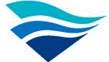 船員智慧服務平臺(Seafarers Online, SOL)功能說明會報名表交通部航港局船員智慧服務平臺(Seafarers Online, SOL)功能說明會報名表交通部航港局船員智慧服務平臺(Seafarers Online, SOL)功能說明會報名表交通部航港局船員智慧服務平臺(Seafarers Online, SOL)功能說明會報名表交通部航港局船員智慧服務平臺(Seafarers Online, SOL)功能說明會報名表交通部航港局船員智慧服務平臺(Seafarers Online, SOL)功能說明會報名表公司(單位)名稱公司(單位)名稱行　業　別公司(單位)地址公司(單位)地址聯絡電話傳　真　電　話參與人員（1）參與人員（1）姓名部門/職稱參與人員（1）參與人員（1）連絡電話部門/職稱參與人員（1）參與人員（1）電子信箱參與人員（2）參與人員（2）姓名部門/職稱參與人員（2）參與人員（2）連絡電話部門/職稱參與人員（2）參與人員（2）電子信箱參與人員（3）參與人員（3）姓名部門/職稱參與人員（3）參與人員（3）連絡電話部門/職稱參與人員（3）參與人員（3）電子信箱參與人員（4）參與人員（4）姓名部門/職稱參與人員（4）參與人員（4）連絡電話部門/職稱參與人員（4）參與人員（4）電子信箱參與人員（5）參與人員（5）姓名部門/職稱參與人員（5）參與人員（5）連絡電話部門/職稱參與人員（5）參與人員（5）電子信箱參與人員（6）參與人員（6）姓名部門/職稱參與人員（6）參與人員（6）連絡電話部門/職稱參與人員（6）參與人員（6）電子信箱參與人員（7）參與人員（7）姓名部門/職稱參與人員（7）參與人員（7）連絡電話部門/職稱參與人員（7）參與人員（7）電子信箱